ГОРОДСКОЙ СОВЕТ ДЕПУТАТОВ  МУНИЦИПАЛЬНОГО ОБРАЗОВАНИЯ «ГОРОД НАЗРАНЬ»РЕШЕНИЕ  	№30/118-4                                                                                 от 30 декабря  2021 г.О внесении изменений в Положение «О  налоге на имущество физических лиц на территории муниципального образования г. Назрань» от 19.11.2014г. №39/153-2 На основании Устава г.Назрань и в соответствии с главой 32 Налогового кодекса  Российской Федерации, а также письма Администрации г. Назрань от 29.12.2021 г. № 4578-об, Городской совет муниципального образования «Городской округ город Назрань» решил:   1.Внести изменения в подпункт 2) пункта 1  статьи 4    Налоговая ставка  Решения Городского совета №39/153-2 от 19.11.2014 г. «Об утверждении Положения о налоге на имущество физических лиц на территории муниципального образования «Городской округ город Назрань» (в ред. Решения от 04.02.2016 №6/22-3) изложить в следующей редакции:-«2) 2 (два) процента в отношении объектов налогообложения, включенных в перечень, определяемый в соответствии с пунктом 7 статьи 378,2 Налогового кодекса Российской Федерации в отношении объектов налогообложения, предусмотренных абзацем вторым пункта 10 статьи 378,2 Налогового кодекса Российской Федерации, а также в отношении объектов налогообложения, кадастровая стоимость из которых превышает 300 миллионов рублей.». 2. Контроль за исполнением настоящего Решения возложить на заместителя главы Администрации г.Назрань курирующего экономический блок Администрации г.Назрань.     3.Опубликовать (обнародовать) настоящее Решение в средствах массовой информации.Глава г.Назрань                                                                               У.Х. ЕвлоевПредседатель Городского совета                                                   Ю.Д. Богатырев Приложение № 1 Утверждено                                                                                                          решением Городского совета                                                                                                          муниципального образования                                                                                                 « Городской округ город Назрань»от 19.11.2014 г. № 39/153-2с изменениями от 04.02.2016 № 6/22-3с изменениями от 30.12.2021 №30/118-4 Положение о налоге на имущество физических лиц на территории муниципального образования «Городской округ город Назрань»Статья 1. Общие положения1.Налог на имущество физических лиц (далее - налог) устанавливается настоящим Положением, вводится в действие и прекращает действовать в соответствии с  Налоговым Кодексом Российской Федерации и настоящим Положением и обязателен к уплате на территории г.Назрань.2.Городской совет муниципального образования «Городской округ город Назрань» (далее – Городской совет) определяет налоговые ставки, особенности определения налоговой базы и установление налоговых льгот в соответствии с главой 32 НК РФ. Городской совет может также устанавливать налоговые льготы, не предусмотренные главой 32 НК РФ, основания и порядок их применения налогоплательщиками.3.Налоговым периодом признается календарный год.4.Налогоплательщиками налога (далее - налогоплательщики) признаются физические лица, обладающие правом собственности на имущество, признаваемое объектом налогообложения в соответствии со статьей 2 настоящего Положения.Статья 2. Объект налогообложения1. Объектом налогообложения признается расположенное в пределах г.Назрань следующее имущество: 1) жилой дом;2) жилое помещение (квартира, комната);3) гараж, машино-место;4) единый недвижимый комплекс;5) объект незавершенного строительства;6) иные здание, строение, сооружение, помещение.2. В целях настоящего Положения жилые строения, расположенные на земельных участках, предоставленных для ведения личного подсобного, дачного хозяйства, огородничества, садоводства, индивидуального жилищного строительства, относятся к жилым домам.3. Не признается объектом налогообложения имущество, входящее в состав общего имущества многоквартирного дома.Статья 3. Налоговая база и порядок ее определения исходя из кадастровой стоимости объектов налогообложения1. Налоговая база в отношении объектов имущества определяется исходя из их кадастровой стоимости. 2. Налоговая база определяется в отношении каждого объекта имущества как его кадастровая стоимость, указанная в государственном кадастре недвижимости по состоянию на 1 января года, являющегося налоговым периодом, с учетом особенностей, предусмотренных настоящей статьей.3. В отношении объекта имущества, образованного в течение налогового периода, налоговая база в данном налоговом периоде определяется как его кадастровая стоимость на дату постановки такого объекта на государственный кадастровый учет.Изменение кадастровой стоимости объекта имущества в течение налогового периода не учитывается при определении налоговой базы в этом и предыдущих налоговых периодах, если иное не предусмотрено настоящим пунктом.Изменение кадастровой стоимости объекта имущества вследствие исправления технической ошибки, допущенной органом, осуществляющим государственный кадастровый учет при ведении государственного кадастра недвижимости, учитывается при определении налоговой базы начиная с налогового периода, в котором была допущена такая техническая ошибка.В случае изменения кадастровой стоимости объекта имущества по решению комиссии по рассмотрению споров о результатах определения кадастровой стоимости или решению суда в порядке, установленном статьей 24.18 Федерального закона от 29 июля 1998 года № 135-ФЗ «Об оценочной деятельности в Российской Федерации», сведения о кадастровой стоимости, установленной решением указанной комиссии или решением суда, учитываются при определении налоговой базы начиная с налогового периода, в котором подано соответствующее заявление о пересмотре кадастровой стоимости, но не ранее даты внесения в государственный кадастр недвижимости кадастровой стоимости, которая являлась предметом оспаривания.4. Налоговая база в отношении квартиры определяется как ее кадастровая стоимость, уменьшенная на величину кадастровой стоимости 20 квадратных метров общей площади этой квартиры.5. Налоговая база в отношении комнаты определяется как ее кадастровая стоимость, уменьшенная на величину кадастровой стоимости 10 квадратных метров площади этой комнаты. 6. Налоговая база в отношении жилого дома определяется как его кадастровая стоимость, уменьшенная на величину кадастровой стоимости 50 квадратных метров общей площади этого жилого дома.7. Налоговая база в отношении единого недвижимого комплекса, в состав которого входит хотя бы одно жилое помещение (жилой дом), определяется как его кадастровая стоимость, уменьшенная на один миллион рублей.8. Городской совет вправе увеличивать размеры налоговых вычетов, предусмотренных пунктами 3 - 6 настоящей статьи;9.В случае, если при применении налоговых вычетов, предусмотренных пунктами 3 - 6 настоящей статьи, налоговая база принимает отрицательное значение, в целях исчисления налога такая налоговая база принимается равной нулю.Статья 4. Налоговая ставка1. С учетом определения налоговой базы исходя из кадастровой стоимости объекта налогообложения налоговые ставки на территории г.Назрань устанавливаются в размерах:1) 0,1 процента в отношении:- жилых домов, жилых помещений;- объектов незавершенного строительства, в случае если проектируемым назначением таких объектов является жилой дом;- единых недвижимых комплексов, в состав которых входит хотя бы одно жилое помещение (жилой дом); - гаражей и машино-мест;- хозяйственных строений или сооружений, площадь каждого из которых не превышает 50 квадратных метров, расположенных на земельных участках, предоставленных для ведения личного подсобного, дачного хозяйства, огородничества, садоводства, индивидуального жилищного строительства;2) 2 (два) процента в отношении объектов налогообложения, включенных в перечень, определяемый в соответствии с пунктом 7 статьи 378,2 Налогового кодекса Российской Федерации в отношении объектов налогообложения, предусмотренных абзацем вторым пункта 10 статьи 378,2 Налогового кодекса Российской Федерации, а также в отношении объектов налогообложения, кадастровая стоимость из которых превышает 300 миллионов рублей.( в ред. решения от 30.12.2021 №30/118-4)3) 0,5 процента в отношении прочих объектов налогообложения.2. Налоговые ставки, указанные в подпункте 1 пункта 1 настоящей статьи, могут быть уменьшены до нуля или увеличены, но не более чем в три раза, Городским советом.3. Допускается установление дифференцированных налоговых ставок в зависимости от: 1) кадастровой стоимости объекта (с учетом доли налогоплательщика в праве общей собственности на каждый из таких объектов);2) вида объекта налогообложения;3) места нахождения объекта налогообложения;4) видов территориальных зон, в границах которых расположен объект налогообложения.Статья 5. Налоговые льготы1. С учетом положений настоящей статьи право на налоговую льготу имеют следующие категории налогоплательщиков: 1) Герои Советского Союза и Герои Российской Федерации, а также лица, награжденные орденом Славы трех степеней;2) инвалиды I и II групп инвалидности; 3) инвалиды с детства;4) участники гражданской и Великой Отечественной войн, других боевых операций по защите СССР из числа военнослужащих, проходивших службу в воинских частях, штабах и учреждениях, входивших в состав действующей армии, и бывших партизан, а также ветераны боевых действий;5) лица вольнонаемного состава Советской Армии, Военно-Морского Флота, органов внутренних дел и государственной безопасности, занимавшие штатные должности в воинских частях, штабах и учреждениях, входивших в состав действующей армии в период Великой Отечественной войны, либо лица, находившиеся в этот период в городах, участие в обороне которых засчитывается этим лицам в выслугу лет для назначения пенсии на льготных условиях, установленных для военнослужащих частей действующей армии;6) лица, имеющие право на получение социальной поддержки в соответствии с Законом Российской Федерации от 15 мая 1991 года № 1244-I «О социальной защите граждан, подвергшихся воздействию радиации вследствие катастрофы на Чернобыльской АЭС», в соответствии  с  Федеральным законом  от 26 ноября 1998 года  №  175-ФЗ «О социальной защите граждан Российской Федерации, подвергшихся воздействию радиации вследствие аварии в 1957 году на производственном объединении «Маяк» и сбросов радиоактивных отходов в реку Теча» и Федеральным законом от 10 января 2002 года № 2-ФЗ «О социальных гарантиях гражданам, подвергшимся радиационному воздействию вследствие ядерных испытаний на Семипалатинском полигоне»;7) военнослужащие, а также граждане, уволенные с военной службы по достижении предельного возраста пребывания на военной службе, состоянию здоровья или в связи с организационно-штатными мероприятиями, имеющие общую продолжительность военной службы 20 лет и более;8) лица, принимавшие непосредственное участие в составе подразделений особого риска в испытаниях ядерного и термоядерного оружия, ликвидации аварий ядерных установок на средствах вооружения и военных объектах;9) члены семей военнослужащих, потерявших кормильца;10) пенсионеры, получающие пенсии, назначаемые в порядке, установленном пенсионным законодательством, а также лица, достигшие возраста 60 (для женщин 55) лет, которым в соответствии с законодательством Российской Федерации выплачивается ежемесячное пожизненное содержание;11) граждане, уволенные с военной службы или призывавшиеся на военные сборы, выполнявшие интернациональный долг в Афганистане и других странах, в которых велись боевые действия;12) физические лица, получившие или перенесшие лучевую болезнь или ставшие инвалидами в результате испытаний, учений и иных работ, связанных с любыми видами ядерных установок, включая ядерное оружие и космическую технику; 13) родители и супруги военнослужащих и государственных служащих, погибших при исполнении служебных обязанностей;14) физические лица, осуществляющие профессиональную творческую деятельность, - в отношении специально оборудованных помещений, сооружений, используемых ими исключительно в качестве творческих мастерских, ателье, студий, а также жилых помещений, используемых для организации открытых для посещения негосударственных музеев, галерей, библиотек, - на период такого их использования;15) физические лица - в отношении хозяйственных строений или сооружений, площадь каждого из которых не превышает 50 квадратных метров, расположенных на земельных участках, предоставленных для ведения личного подсобного, дачного хозяйства, огородничества, садоводства, индивидуального жилищного строительства;16) репрессированные граждане, пострадавшие от политических репрессий. 2. Налоговая льгота предоставляется в размере подлежащей уплате налогоплательщиком суммы налога в отношении объекта налогообложения, находящегося в собственности налогоплательщика и не используемого налогоплательщиком в предпринимательской деятельности.3. При определении подлежащей уплате налогоплательщиком суммы налога налоговая льгота предоставляется в отношении одного объекта налогообложения каждого вида по выбору налогоплательщика вне зависимости от количества оснований для применения налоговых льгот. 4. Налоговая льгота предоставляется в отношении следующих видов объектов налогообложения: 1) квартира или комната; 2) жилой дом; 3) помещение или сооружение, указанные в подпункте 14 пункта 1 настоящей статьи; 4) хозяйственное строение или сооружение, указанные в подпункте 15 пункта 1 настоящей статьи; 5) гараж или машино-место.5. Налоговая льгота не предоставляется в отношении объектов имущества, указанных в подпункте 2 пункта 1 статьи 6 настоящего Положения.6. Лицо, имеющее право на налоговую льготу, представляет заявление о предоставлении льготы и документы, подтверждающие право налогоплательщика на налоговую льготу, в налоговый орган по своему выбору.7. Уведомление о выбранных объектах налогообложения, в отношении которых предоставляется налоговая льгота, представляется налогоплательщиком в налоговый орган по своему выбору до 1 ноября года, являющегося налоговым периодом, начиная с которого  в отношении указанных объектов применяется налоговая льгота.  Налогоплательщик, представивший в налоговый орган уведомление о выбранном объекте налогообложения, не вправе после 1 ноября года, являющегося налоговым периодом, представлять уточненное уведомление с изменением объекта налогообложения, в отношении которого в указанном налоговом периоде предоставляется налоговая льгота.При непредставлении налогоплательщиком, имеющим право на налоговую льготу, уведомления о выбранном объекте налогообложения налоговая льгота предоставляется в отношении одного объекта налогообложения каждого вида с максимальной исчисленной суммой налога.Статья 6. Порядок исчисления суммы налога1. Сумма налога исчисляется налоговыми органами по истечении налогового периода отдельно по каждому объекту налогообложения как соответствующая налоговой ставке процентная доля налоговой базы с учетом особенностей, установленных настоящей статьей.2. Сумма налога исчисляется на основании сведений, представленных в налоговые органы в соответствии со статьей 85 Налогового кодекса РФ. В отношении объектов налогообложения, права на которые возникли до дня вступления в силу Федерального закона от 21 июля 1997 года № 122-ФЗ «О государственной регистрации прав на недвижимое имущество и сделок с ним», налог исчисляется на основании данных о правообладателях, которые представлены в установленном порядке в налоговые органы до 1 марта 2013 года.3. В случае, если объект налогообложения находится в общей долевой собственности, налог исчисляется в соответствии с пунктом 1 настоящей статьи с учетом положений пункта 8 настоящей статьи для каждого из участников долевой собственности пропорционально его доле в праве собственности на такой объект налогообложения.В случае, если объект налогообложения находится в общей совместной собственности, налог исчисляется в соответствии с пунктом 1 настоящей статьи с учетом положений пункта 8 настоящей статьи для каждого из участников совместной собственности в равных долях.4. В случае изменения в течение налогового периода доли налогоплательщика в праве общей собственности на объект налогообложения сумма налога исчисляется с учетом коэффициента, определяемого в соответствии с пунктом 5 настоящей статьи.5. В случае возникновения (прекращения) у налогоплательщика в течение налогового периода права собственности на имущество исчисление суммы налога в отношении данного имущества производится с учетом коэффициента, определяемого как отношение числа полных месяцев, в течение которых это имущество находилось в собственности налогоплательщика, к числу календарных месяцев в налоговом периоде. Если возникновение права собственности на имущество произошло до 15-го числа соответствующего месяца включительно или прекращение права собственности на имущество произошло после 15-го числа соответствующего месяца, за полный месяц принимается месяц возникновения (прекращения) указанного права. Если возникновение права собственности на имущество произошло после 15-го числа соответствующего месяца или прекращение указанного права произошло до 15-го числа соответствующего месяца включительно, месяц возникновения (прекращения) указанного права не учитывается при определении коэффициента, указанного в настоящем пункте. 6. В случае возникновения (прекращения) у налогоплательщика в течение налогового периода права на налоговую льготу исчисление суммы налога производится с учетом коэффициента, определяемого как отношение числа полных месяцев, в течение которых отсутствует налоговая льгота, к числу календарных месяцев в налоговом периоде. При этом месяц возникновения права на налоговую льготу, а также месяц прекращения указанного права принимается за полный месяц.В случае обращения с заявлением о предоставлении льготы по уплате налога перерасчет суммы налогов производится не более чем за три налоговых периода, предшествующих календарному году обращения, но не ранее даты возникновения у налогоплательщика права на налоговую льготу.7. В отношении имущества, перешедшего по наследству физическому лицу, налог исчисляется со дня открытия наследства.8. Сумма налога за первые четыре налоговых периода исчисляется с учетом положений пункта 9 настоящей статьи по следующей формуле:Н = (Н1 – Н2) х К + Н2, где Н – сумма налога, подлежащая уплате. В случае прекращения у налогоплательщика в течение налогового периода права собственности на указанный объект налогообложения, возникновения (прекращения) права на налоговую льготу, изменения доли в праве общей собственности на объект налогообложения исчисление суммы налога (Н) производится с учетом положений пунктов 4 - 6 настоящей статьи;Н1 – сумма налога, исчисленная в порядке, предусмотренном пунктом 1 настоящей статьи, исходя из налоговой базы, определенной в соответствии со статьей 3 настоящего Положения, без учета положений пунктов 4 - 6 настоящей статьи; Н2 – сумма налога, исчисленная исходя из соответствующей инвентаризационной стоимости объекта налогообложения (без учета положений пунктов 4 - 6  настоящей статьи) за последний налоговый период, либо сумма налога на имущество физических лиц, исчисленная за 2014 год в соответствии с Законом Российской Федерации от 9 декабря 1991 года № 2003-I «О налогах на имущество физических лиц», приходящаяся на указанный объект налогообложения, в случае применения порядка исчисления налога в соответствии со статьей 3 настоящего Положения начиная с 1 января 2015 года;К – коэффициент, равный: 0,2 – применительно к первому налоговому периоду, в котором налоговая база определяется в соответствии со статьей 3 настоящего Положения; 0,4 – применительно ко второму налоговому периоду, в котором налоговая база определяется  в соответствии со статьей 3 настоящего Положения; 0,6 – применительно к третьему налоговому периоду, в котором налоговая база определяется в соответствии со статьей 3 настоящего Положения; 0,8 - применительно к четвертому налоговому периоду, в котором налоговая база определяется в соответствии со статьей 3 настоящего Положения.Начиная с пятого налогового периода, в котором налоговая база определяется в соответствии со статьей 3 настоящего Положения, исчисление суммы налога производится в соответствии с настоящей статьей без учета положений настоящего пункта.9. В случае, если исчисленное в соответствии с пунктом 8 настоящей статьи в отношении объекта налогообложения значение суммы налога Н2 не превышает соответствующее значение Н1, сумма налога, подлежащая уплате налогоплательщиком, исчисляется без учета положений пункта 8 настоящей статьи. Статья 7. Порядок и сроки уплаты налога1. Налог подлежит уплате налогоплательщиками в срок не позднее 1 декабря года, следующего за истекшим налоговым периодом. ( в ред. от 04.02.2016 №6/22-3)2. Налог уплачивается на основании налогового уведомления, направляемого налогоплательщику налоговым органом.3.Направление налогового уведомления допускается не более чем за три налоговых периода, предшествующих календарному году его направления.4.Налогоплательщик уплачивает налог не более чем за три налоговых периода, предшествующих календарному году направления налогового уведомления.Статья 8 Вступление в силу1. Настоящее Положение вступает в силу с 1 января 2015 года, но не ранее чем по истечении одного месяца со дня его официального опубликования и не ранее 1-го числа очередного налогового периода по соответствующему налогу.РЕСПУБЛИКА     ИНГУШЕТИЯ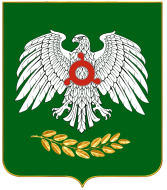     ГIАЛГIАЙ    РЕСПУБЛИКА